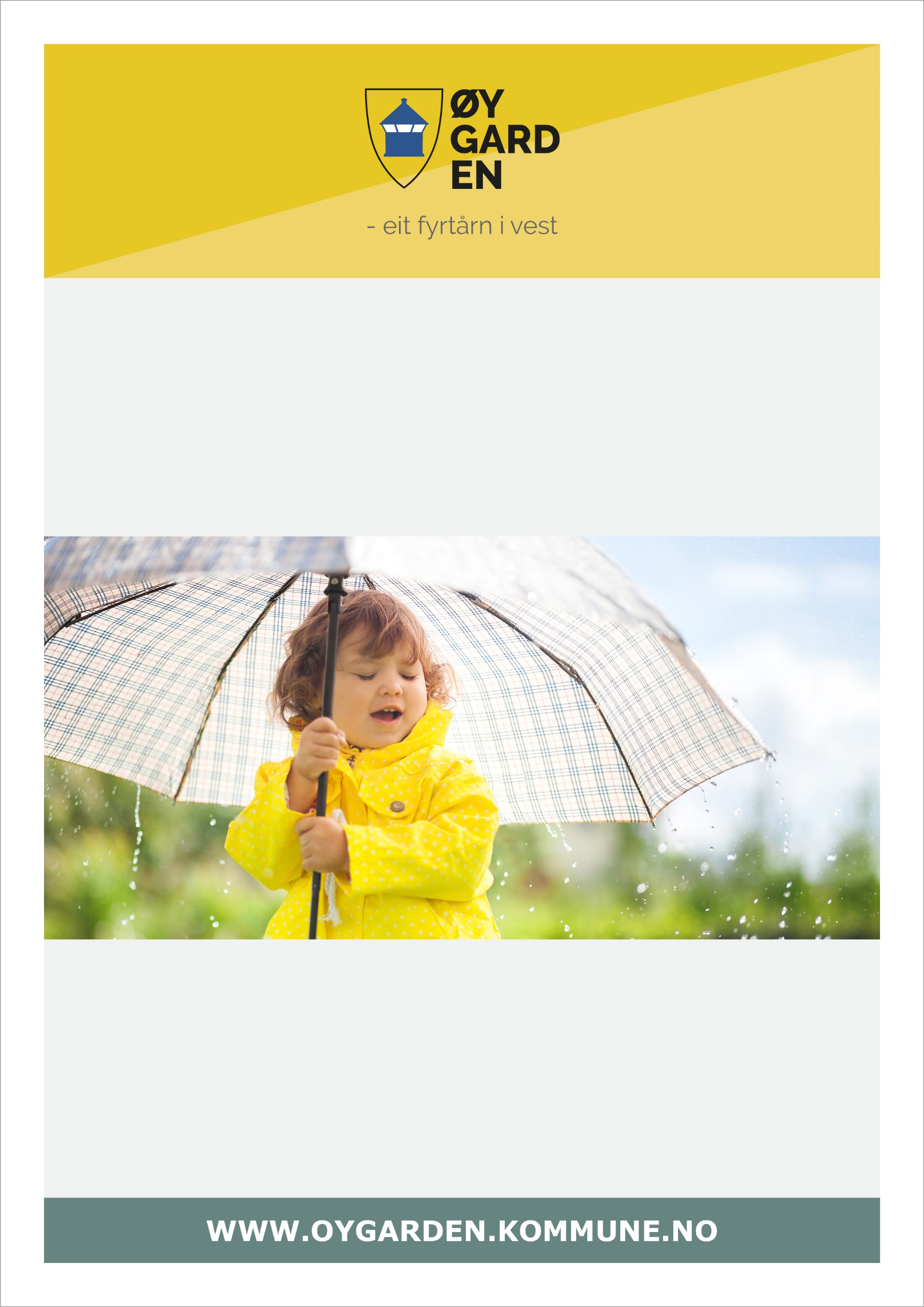 Kommunen skal sørgje for at godkjente private barnehagar i kommunen vert behandlalikeverdig med kommunale barnehagar ved tildeling av offentlege tilskott til ordinær drift.Tilskottet vert regulert av Forskrift om tildeling av tilskudd til private barnehager og vert  utbetalt seks gangar i året, annakvar månad. § 1.Vedtak om kommunalt tilskuddKommunen skal uten ugrunnet opphold fatte vedtak om tilskudd til private barnehager éngang i året, i samsvar med forskriften her.Kommunen skal uten ugrunnet opphold fatte nytt vedtak om tilskudd til private barnehagerhvis det følger av lokale retningslinjer eller det foreligger store aktivitetsendringer etter § 12.Øygarden kommune :Alle godkjende private barnehagar i Øygarden kommune vert tildelt offentleg tilskott til ordinær drift i samsvar med Forskrift om tildeling av tilskott til private barnehagar.I samband med utviding eller nyetablering av barnehage må ein søke om førehandsgodkjenning etter barnehagelova. Etter godkjenning må ein søke om finansiering etter barnehagelova §14. Det følgjer av §14. andre ledd at barnehagar som søker etter 1. januar 2011 og har krav på godkjenning ikkje har tilsvarande lovfesta krav på finansiering.Barn som vert tre år i løpet av året vert rekna som små barn frå 01.01 til 31.07. Barna vertrekna som store barn frå 01.08 til 31.12.§ 2.Kommunens utrednings- og informasjonspliktKommunen skal sørge for at saken er så godt opplyst som mulig før det fattes vedtak etterforskriften her.Kommunen skal begrunne vedtak den fatter etter forskriften her.Den private barnehagen har rett til å gjøre seg kjent med de dokumentene som ligger tilgrunn for kommunens vedtak.§ 3.Driftstilskudd til ordinære barnehagerKommunen skal gi driftstilskudd til private ordinære barnehager per heltidsplass.Driftstilskuddet skal beregnes ut fra gjennomsnittlige ordinære driftsutgifter per heltidsplass itilsvarende kommunale ordinære barnehager, fratrukket administrasjonsutgifter,pensjonsutgifter og arbeidsgiveravgift på pensjonsutgifter. Grunnlaget for beregningen erkommuneregnskapet fra to år før tilskuddsåret.Kommunen skal gi påslag for pensjons- og administrasjonsutgifter, jf. § 4 og § 5.Kommunen skal beregne satsene for driftstilskudd i samsvar med forholdstall for finansieringav plasser for barn over og under tre år. Barn under tre år skal vektes 1,8 ganger høyere ennbarn over tre år. Kommunen skal beregne antall heltidsplasser i kommunale barnehager.Kommunen skal gjøre dette på én av følgende måter:a) De kommunale barnehagenes årsmelding fra året før regnskapsåret og årsmeldingenfra regnskapsåret legges til grunn ved beregningen av heltidsplasser. Årsmeldingen fra åretfør regnskapsåret vektes med 7/12 og årsmeldingen fra regnskapsåret vektes med 5/12, eller,b) Kommunen kan beregne heltidsplasser ved bruk av egne tellinger av barn ikommunale barnehager. Kommunens tellinger i regnskapsårets sju første måneder viserantallet heltidsplasser i denne perioden. Kommunens tellinger i regnskapsårets fem sistemåneder viser antallet heltidsplasser i denne perioden. Barn som fyller tre år i regnskapsåret,regnes som under tre år i årets sju første måneder og over tre år i årets fem siste måneder.Kommunen skal fastsette én sats for barn over tre år og én sats for barn under tre år.Kommuner som ikke har ordinære kommunale barnehager, skal bruke satser fastsatt avdepartementet i utregning av driftstilskudd til private barnehager.Øygarden kommune:Det kommunale driftstilskottet vert fastsett i tråd med Forskrift om tildeling av tilskudd tilprivate barnehager. Det vert fastsett ein sats for barn over 3 år og ein sats for barn under 3 år. Talet på kommunale heiltidsplassar vert berekna på grunnlag av årsmeldinga og rapporteringstidspunkta til kommunen, 15.desember og 20.august. Tilskott til nye godkjente barnehagar, der det er fatta vedtak om finansiering etter barnehagelova §14, vert berekna frå og med opningsmånaden. Opningsmånaden vert bestemt ut i frå når barnehagen var reelt tilgjengeleg for barn og foreldre. Reell oppstart vert rekna frå når barn og foreldre har tilgang til, og tar i bruk ein godkjent barnehageplass der det er tilsett tilstrekkeleg personale.§ 4.Pensjonspåslag på driftstilskuddKommunen skal gi et påslag for pensjonsutgifter på tretten prosent av lønnsutgiftene i dekommunale ordinære barnehagene, fratrukket pensjonsutgift og arbeidsgiveravgift påpensjonsutgiften. Kommunen skal legge til arbeidsgiveravgift på summen av påslaget.Kommunen skal gi påslag for pensjonsutgifter til familiebarnehager på seks prosent avlønnsutgifter i kommunale familiebarnehager, fratrukket pensjonsutgift og arbeidsgiveravgiftpå pensjonsutgiften. Kommunen skal legge på arbeidsgiveravgift på summen av påslaget.Kommunen skal gi påslag for pensjonsutgifter til åpne barnehager på seks prosent avlønnsutgifter i kommunale åpne barnehager, fratrukket pensjonsutgift og arbeidsgiveravgiftpå pensjonsutgiften. Kommunen skal legge på arbeidsgiveravgift på summen av påslaget.Private barnehager som har vesentlig høyere pensjonsutgifter enn det som blir dekketgjennom påslaget, har etter søknad krav på å få dekket pensjonsutgiftene. Pensjonsavtalen måvære inngått før 1. januar 2015.Gjennomsnittlige pensjonsutgifter i tilsvarende kommunale barnehager utgjør en øvre grensefor hva kommunen er forpliktet til å dekke etter fjerde ledd. Grunnlaget for beregningen erregnskapsførte pensjonsutgifter i de private barnehagene og kommuneregnskapet fra to år førtilskuddsåret.Øygarden kommune:Påslag for pensjonsutgifter vert berekna i tråd med Forskrift om tildeling av tilskudd til private barnehager.§ 5.Administrasjonspåslag på driftstilskuddKommunen skal gi påslag for administrasjonsutgifter på 4,3 prosent av gjennomsnittligebrutto driftsutgifter i kommunale ordinære barnehager, familiebarnehager og åpnebarnehager.Øygarden kommune:Påslaget for administrasjonsutgifter vert berekna i tråd med Forskrift om tildeling av tilskuddtil private barnehager.6. Kapitaltilskudd til ordinære barnehagerKommunen skal gi kapitaltilskudd til private ordinære barnehager per heltidsplass ut frabarnehagebyggets byggeår.Tilskuddet skal beregnes etter satser fastsatt av departementet.Øygarden kommune:Kapitaltilskottet vert berekna i tråd med Forskrift om tildeling av tilskudd til privatebarnehager.§ 7 Tilskudd til familiebarnehagerKommunen skal gi driftstilskudd til private familiebarnehager per heltidsplass.Driftstilskuddet skal beregnes på samme måte som i § 3 første ledd.Kommunen skal gi påslag for pensjons- og administrasjonsutgifter, jf. § 4 andre ledd og § 5.Kommunen skal beregne satsene for driftstilskudd i samsvar med forholdstall for finansieringav plasser for barn over og under tre år. Barn under tre år skal vektes 1,25 ganger høyereenn barn over tre år.Kommunen skal fastsette én sats for barn over tre år og én sats for barn under tre år.Kommuner som ikke har kommunale familiebarnehager, skal gi driftstilskudd til privatefamiliebarnehager etter satser fastsatt av departementet.Kommunen skal gi kapitaltilskudd til private familiebarnehager etter sats fastsatt avdepartementet.Øygarden kommune:Øygarden kommune har ikkje kommunale familiebarnehagar og nyttar satsar fastsett av departementet.§ 8.Tilskudd til åpne barnehagerKommunen skal gi tilskudd til åpne barnehager per heltidsplass. Tilskuddet skal beregnes utfra driftsutgifter og kapitalkostnader per heltidsplass i tilsvarende kommunale åpnebarnehager, fratrukket pensjonsutgifter og arbeidsgiveravgift på driftsutgiftene, ogadministrasjonsutgifter. Grunnlaget for beregningen er kommuneregnskapet fra to år førtilskuddsåret.Kommunen skal gi påslag for pensjonsutgifter og administrasjonsutgifter, jf. § 4 tredje leddog § 5.Kommunen skal fastsette én sats for barnehager som har en ukentlig åpningstid på mellom 6og 15 timer og én sats for barnehager som har åpningstid over 15 timer.Kommunen beregner tilskudd ut fra hvor mange barn den private barnehagen er godkjent for.Hvis det over tid viser seg at fremmøtet i barnehagen er vesentlig lavere enn dette, kankommunen legge et lavere barnetall til grunn.Kommuner som ikke har kommunale åpne barnehager, skal bruke satser fastsatt avdepartementet.Øygarden kommune:Øygarden kommune nyttar satsar fastsett av departementet til opne barnehagar.§ 9.Vedtak om satsKommunen skal fatte vedtak om satser til barnehager innen 31. oktober i året førtilskuddsåret.Dette vedtaket følger reglene om enkeltvedtak etter forvaltningsloven § 2 første ledd Bokstav b.Øygarden kommune:Vedtak om satsar til barnehagar vert fatta i tråd med Forskrift om tildeling av tilskott tilprivate barnehager.§ 10.IndeksreguleringKommuner som fastsetter egne satser, jf. § 3, § 7 og § 8, skal indeksregulere satsene medfaktoren for forventet pris- og kostnadsvekst i kommunesektoren (kommunal deflator) førkommunen fatter vedtak om tilskudd, jf. § 1.Øygarden kommune:Kommunen sine satsar vert indeksregulert i tråd med Forskrift om tildeling av tilskott tilprivate barnehager.§ 11.Begrensninger i kommunens plikt til å gi tilskuddKommunen skal i beregningen av tilskuddet til den private barnehagen trekke fra et beløptilsvarende det andre offentlige tilskudd og indirekte offentlig økonomisk støtte dekker avbarnehagens drifts-, og administrasjonsutgifter, og kapitalkostnader.Hvis den private barnehagen har lavere foreldrebetaling enn tilsvarende kommunalebarnehager, har kommunen ikke plikt til å dekke denne differansen.Kommunen har ikke plikt til å gi tilskudd til den private barnehagen for flere barn ennbarnehagen er godkjent for.Øygarden kommune:I kommunen sin berekning av tilskotssatsar til private barnehagar skal følgjande kostnaderikkje reknast som kostnader til ordinær drift:Særskilte føremål der det er fatta vedtak om styrka tilbod, t.d. tilrettelagt barnehagetilbod, tiltak for barn med nedsett funksjonsevne, tiltak for å betre språkforståinga hos minoritetsspråklege barn, tiltak som følgjer av busetting av flyktningar.Kostnader til lærlingar i kommunale barnehagar.Kostnader til ordinær drift i kommunale barnehagar som vert driven i midlertidigelokalar.Kostnader til rolla kommunen har som lokal barnehagemyndigheit.§ 12.Rapportering av barn i private barnehagerEier av private barnehager skal hvert år rapportere om antall barn, barnas alder ogoppholdstid i barnehagen per 15. desember. Kommunen skal bruke de private barnehagenesrapportering fra året før tilskuddsåret i utregningen av tilskuddet til de private barnehagene.Kommunen kan i lokale retningslinjer bestemme at de private barnehagene skal rapportereom antall barn, barnas alder og oppholdstid ved flere tidspunkter i tilskuddsåret, og hva somskal til for at tilskuddet skal endres i løpet av året. De lokale retningslinjene skal fastsettes førtilskuddsåret begynner.De private barnehagene skal rapportere til kommunen om store aktivitetsendringer ibarnehagen. Kommunen skal i disse tilfellene beregne tilskuddet til de private barnehagenepå nytt.Ved rapportering etter andre og tredje ledd gjelder følgende: Blir et barn som fyller tre år itilskuddsåret, rapportert i tilskuddsårets sju første måneder, utløser dette driftstilskudd forsmåbarnsplass. Blir et barn som fyller tre år i tilskuddsåret, rapportert i årets fem sistemåneder, utløser dette driftstilskudd for storbarnsplass resten av året.Åpne barnehager rapporterer etter første ledd om ukentlig åpningstid og hvor mange barndet er plass til innenfor godkjenningen. Andre og tredje ledd gjelder for åpne barnehager sålangt de passer.Øygarden kommune:Eigar av private barnehagar skal 15. desember kvart år rapportere inn talet på barn, barna sinalder og opningstid i barnehagen på skjema fastsett av departementet. Opplysningane vertrapportert elektronisk via BASIL. I tillegg skal eigar signerer ei papirutskrift og sende dettetil kommunen innan fristen kommunen setter.Av omsyn til budsjetteringsprosessen som startar i september, må talet på barn i den enkeltebarnehagen vere oppdatert i kommunen sitt barnehageopptakssystem pr. 20.august. Det er eigar av private barnehagar sitt ansvar å sjå til at opplysningane i kommunen sitt opptakssystem til ein kvar tid er korrekte.Øygarden kommune har to registreringstidspunkt i året. Vedtak om tilskott til private barnehagar vert fatta to gangar pr. år på bakgrunn av innrapporterte opplysningar pr. 20. august og 15. desember, og etter vedtekne satsar. Dokumentasjon på kommunen sittberekningsgrunnlag vert lagt ved vedtaket. Vedtaket kan påklagast til Fylkesmannen iVestland.Eigar skal melde frå til Øygarden kommune dersom private barnehagar har endringar i drifta som kan få betyding for ny utmåling av kommunalt tilskott.Dette gjeld:Nedlegging: Dersom barnehageeigar vel å avvikle drifta av barnehagen, har ikkje eigar lenger krav på tilskott. For barnehagar som legg ned drifta vert det gitt tilskott ut densiste driftsmånaden. Barnehageeigar skal så snart det er vedteke, og seinast 3 veker før nedlegging, melde frå til kommunen om at barnehagen vert lagt ned.Midlertidig stenging i meir enn ein kalendermånad: Dersom barnehagen blir stengdmed heimel i Lov om barnehagar §16, eller av andre grunnar held stengd i meir enn ein kalendermånad utover vanleg ferieavvikling, har ikkje barnehagen krav på tilskott.Barnehageeigar skal straks melde frå til kommunen dersom heile eller deler avbarnehagen held midlertidig stengd meir enn ein kalendermånad utover vanlegferieavvikling. Tilskottet vert gitt ut den månaden barnehagen vart stengd.Reduksjon i talet på barn: Ved store aktivitetsendringar, t.d. nedlegging av avdeling	eller barnegruppe, har eigar plikt til å melde frå til kommunen. Kommunen måberekne tilskottet på nytt.Auke i talet på barn: Ved store aktivitetsendringar skal kommunen vurdere nyutmåling av tilskott, t,d, ved oppretting av ny avdeling eller gruppe. Storeaktivitetsendringar av denne typen må bli avklara med kommunen i forkant, og skalinngå i Øygarden kommune sin plan for barnehageutbygging.I samband med utviding eller nyetablering av barnehage må det søkjast omførehandsgodkjenning før det vert søkt om finansiering etterBarnehagelova §14.§ 13.Tilbakebetaling av tilskuddKommunen kan fatte vedtak om tilbakebetaling mot private barnehager som grunnet feil frabarnehagens side, mottar høyere tilskudd enn den har krav på.§ 14.Klage til fylkesmannenFylkesmannen er klageinstans for kommunens vedtak etter § 1, § 4 fjerde ledd, § 6 første ledd,§ 9 og § 13.§ 15.Refusjon for barn fra andre kommunerKommuner som har private barnehager med barn som er folkeregistrert i en annen kommune,har rett til refusjon for barnehageplassen fra kommunen der barnet er folkeregistrert.Kommunen skal bruke satser for drift og kapital fastsatt av departementet i beregningen avrefusjonskravet, og gjøre fratrekk etter § 11 første ledd.Øygarden kommune:Øygarden kommune sender refusjonskrav til nabokommunar som har barn i barnehagane i Øygarden kommune to gonger i året. § 16.KommunesammenslåingVed kommunesammenslåing skal den nye kommunen beregne tilskuddet til privatebarnehager ut fra den tidligere kommunens regnskap og barnetall i to år etter atkommunesammenslåingen er gjennomført.Andre tilskott- og moderasjonsordingar:I samsvar med Barnehagelova §15 og Forskrift om foreldrebetaling i barnehagar utbetalar Øygarden kommune refusjon for redusert foreldrebetaling og søskenmoderasjon til private barnehagar 2 gangar i året. Trer i kraft: Lokale retningsliner for tildeling av tilskott til private barnehagar i Øygarden kommune vert vedtekne av kommunestyret. Retningslinene gjeld frå 01.01.2020.Revidering: Dei lokale retningslinene vert revidert etter behov. 